CILIP Information Literacy Group	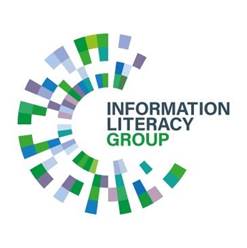 Role Title:  Member Relationship OfficerTo define member needs so as to improve and develop services, building relationships with our members, developing the ILG member offer for both current members and encouraging new members to join. To liaise with the CILIP Membership Team to obtain membership statistics, analysing them for trends. To keep group members up-to-date with ILG news. Key responsibilitiesMember RelationsHelp build relationships with our members, understanding their needs and making suggestions for improvement and servicesRunning surveys and focus groups as necessaryEncouraging new members to joinAnalysing feedbackChampioning member needsEstablishing welcome information for new membersMember ContactsBe a key point of contact for general enquiries about the group and its services via the ILG gmail account, JISCMail list and social mediaChecking the group email account regularly, answering emails, forwarding on to colleagues and liaising with the CILIP Membership Team as appropriateOwn and maintain the LIS-Infoliteracy JISCmail list and the ILG Committee JISCmail list, adding new members as appropriate.  Contribute to ILG twitter and LinkedIn accounts as appropriateMembership statistical analysisLiaise with the CILIP Membership Team to retrieve ILG membership statistics on a regular basisProvide regular analytical reports to the Chair and ILG Committee on ILG membership figures, including both CILIP and External membersStatistical analysis of ILG membership to inform member service developments for example due to regional location or sector groupings.Member CommunicationsTo assess CILIP’s new member dashboard/website and make recommendations on use, including improving communications with members.To evaluate our current provision so that communications are ongoing during the change to a new website tool, and that current communication levels are maintained. CILIP are in the process of changing their provision. Currently the role includes the communications listed below and these would need to be replicated and improved upon in any new system.Use CILIP’s online tool (currently Communicator) to write and distribute an electronic newsletter to members on a regular basis, a minimum of four times a year, including updates to members following each ILG meeting.Use Communicator to distribute other communications as appropriate, including the notice of AGM and welcome emails to new membersILG LiaisonLiaise with the CILIP Membership Team, and  provide regular reports to the Chair and ILG Committee as appropriateLiaise with the Training Officers for the purposes of organising member discounted rates at training events.Liaise with the Marketing Officer regarding membership promotions, social media and the marketing planLiaise with the Web Team on coordinating news via the newsletter and on the website.
Time commitment: As a member of the committee the Member Relationship Officer will be expected to attend four committee meetings per year, usually at least three of which are held in London at CILIP. One to three hours per week.Person Specification (qualifications, skills, knowledge and experience) for the role of: Membership SecretaryLast edited RMG 07/2017Job related knowledge, aptitude and skillsRequirementsEssential or desirableQualificationProfessional LIS qualificationEssentialQualificationMember of CILIP Information Literacy GroupEssentialExperienceMember relationship managementDesirableExperienceMembership of a JISCmail list and/or experience of list ownershipDesirableExperienceLiaison and engagementEssentialKnowledgeDemonstrable awareness of current information literacy issuesEssentialSkillsExcellent oral and written communication skillsEssentialSkillsFamiliarity with common functions of Microsoft ExcelEssentialSkillsExcellent organisation and time management skillsEssentialSkillsFamiliarity with common functions of a CMSDesirable